JOINT ELECTRICITY REGULATORY COMMISSION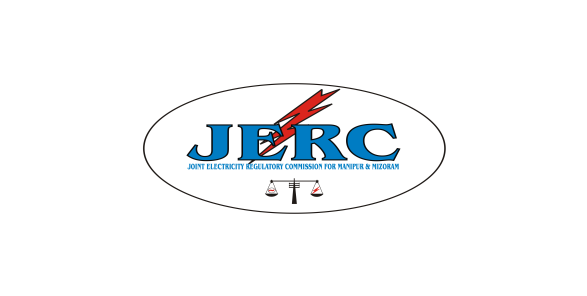 FOR MANIPUR AND MIZORAMAIZAWL : MIZORAMTBL Bhawan 2nd – 5th Floor, E-18, Peter Street, Khatla Aizawl, Mizoram - 796001Fax: 0389-2336299/ 2335523,  Tel. No. : 0389-2335625/2336555Website: www.jerc.mizoram.gov.in, Email: jerc.mm@gmail.com_____________________________________________________________________________________No. H.11019/26/13-JERC				Dated Aizawl, the 1st March ,2016MINUTES OF THE 16TH MEETING OF THE STATE ADVISORY COMMITTEE OF MANIPURVenue          : The Hotel Classic, Regency Hall, ImphalDate & Time :  18th February 2016, 11:00 AMThe Chairman of the committee, Mr. R.K. Kishore Singh and Chairperson of the Joint Commission for Manipur & Mizoram chaired the meeting. The list of members and participants attending the meeting is appended.	After welcoming the members and the invitees, the Chairperson initiated the agenda wise discussion as below:Agenda No.1.  Confirmation on the Minutes of the 15th Meeting of the SAC,       Manipur held on 19th February, 2015. Requesting the members to their views and comments on the minutes of the 15th SAC and after obtaining nods from the members, the minutes was declared confirmed.Agenda No. 2.   Determination of Retail Tariff for MSPDCL and Transmission Tariff for                  MSPCL, Manipur.The Chairman informed the committee members that the main agenda for the meeting was to obtain the views and comments on the above agenda. With the permission of the chair, the General Manager, Electrical Circle – II (MSPDCL), outlined the Tariff Petition that JERC had issued a new tariff regulations i.e. Multi Year Tariff (MYT) Regulations in June 2014 and as per the JERC MYT Regulations, 2014 and in accordance with the latest directives of JERC, MSPDCL is required to file separate MYT petitions for the period of FY 2016-17 to FY 2018-19 which includes the Annual Performance Review of FY 2015-16 and the Tariff Determination for FY 2016-17 the The projections for FY 2016-17 to FY 2018-19 are based on the actual data of FY 2014-15, FY 2015-16 (half year) and the estimations and plans for the future years and the reason why the Corporation requires to submit the petition. He also added that with more power to be procured from outside, Manipur will be getting a regular supply of power. He also stated that MSPDCL has proposed 10% tariff hike for FY 2016-17, the proposed total ARR of MSPDCL (including ARR of MSPCL) is INR 585.08 Cr. The ARR of MSPCL of INR 51.98 Cr is proposed to be entirely recovered from MSPDCL as fixed monthly charges. Hence, ARR of MSPCL is covered within the ARR of MSPDCL. After proposed tariff hike of around 10%, the net gap is coming at around INR 262.62 cr which is proposed to be recovered as subsidy support from Government of Manipur. The subsidy support is increasing on account of increased quantum of power purchase and supply. Further, GM EC-II, MSPDCL has stated that in the tariff proposal of FY 16-17, MSPDCL has proposed for changes in tariff.Allowing a permitted load of 0.25 kW for Kutir Jyoti/BPL consumers as per RGGVY guidelines. If the load exceeds the permitted limit, the consumer shall be converted to domestic category.Also, the limit for monthly consumption for billing under Kutir Jyoi consumers has been proposed to be fixed at 15 units/month. If the consumption exceeds the limit, the additional units shall be billed under the domestic category.Increasing the energy charge of small categories to Rs. 4.30 per unit from Rs. 3.05 per unit (similar to commercial category)Reducing the rebate offered to prepaid consumers from 2% to 1%.Mr. Irengbam Arun, Sr. Journalist stated that tariff proposed in JERC which was notified by MSPDCL, the public notice published in the news papers was only in English, instead of that it should be in Manipuri language also in different dates so as to reach all the consumers of the state. In the reply, GM Electrical Circle-II of MSPDCL has stated that public notice was published in four different local news papers dailies in Manipuri & English in two different dates like 13th & 14th Jan, 2016.In continuation, Mr. Irengbam Arun & Mr. Elangbam Dorendro, Advisor Manipur Power Consumer’s Association stated that no doubt availability of power to consumer has increased but still MSPDCL needs to improve their services much and that they need to attend complaints of the consumers promptly. He concluded that he is not against the hike in Tariff but with the condition that the Corporation should give regular power supply to all consumers and urgently rectify the complaints of the consumers. Interacting to this issue, Er. N. Sarat Singh, Managing Director, MSPCL stated that the loss of the revenue is mostly from the commercial side and that there is not much technical loss in the main holding company with the co-operation from the public and installation of prepaid meters, he hoped that this commercial loss also will be plugged soon. Expecting with a better power supply and with this, they agreed to the proposed tariff hike.Agenda No. 3.  Progress of various works in Manipur under Manipur State Power      Distribution Company Ltd. and Manipur State Power Company Ltd.On 100% Metering of Consumers: MSPDCL had plans for providing (i) single phase & three phase Pre-Paid energy meters for consumers in greater Imphal areas and in thirteen towns in the valley and (ii) for providing one lakh single phase I-port electronic energy meter for consumers outside town areas of the valley and in district headquarters and towns of all hills districts under state plan.But with the experience of the impact of Pre-Paid metering already taken up in Greater Imphal areas in improving revenue collection and economical &efficient use of energy, MSPDCL under advice from Government has planned and taken up Pre-Paid metering scheme of consumers which will cover whole Valley districts  and district head quarters and towns under all hill districts. Work is already in progress. In order to reduce the high distribution loss prevailing in the State at present the MSPDCL is taking up a plan for Pre-Paid metering covering all households in the four districts of Imphal East, Imphal west, Thoubal and Bishnupur under R-APDRP Part-B, and State Plan. Further, all hill district (headquarters and towns) will also be covered by Pre-Paid metering under State Plan-2. The above scheme envisages Pre-Paid metering of existing consumers as well as regularisation of un-authorised connections on payment of an instalment of Rs. 200/- only for Pre-Paid activation; no extra cost will be involved to facilitate speedy implementation of the scheme. Other works to be covered under the scheme includes replacement of AAC by AB cables and replacement of wooden/bamboo poles and damaged MS -poles by new MS-poles. Work is already in progress. Under State Plan -2, 1st phase, it has been planned to cover areas under 704 distribution transformers under four districts i.e. Imphal East, Imphal West, Thoubal and Bishnupur. Forty four sub-contractors have been empanelled to execute the work within target date of May 2016. Action is already initiated for replacement of AAC by AB cables and damage MS - pole or wooden poles by new MS-poles  under areas of 44 distribution transformers under 18 Sub-Divisions of 6 Divisions; i.e. Thoubal, Bishnupur, IED-I, IED-II, IED-III & IED-IV. Further, Mr. Irengbam Arun stated that wheather MSPCL will be taking up any generation plan in a short time. Mr. N Sarat Singh, MD, MSPCL replies that at present power can be purchased in a very low rate from CPSUs whereas installation of new generating station will cost a bit high as compared to the CPSUs. As such the possibility of starting new generating stations in Manipur is on far cry. Further, Mr. N Sarat Singh also added that the power availability was restricted as there was only single circuit 132 kV line coming from Kohima to Imphal. At present a double circuit 400 kV line is being erected by PGCIL from Silchar to Imphal which can carry upto 1000 MW through which power can be carried from CPSUs. Existing 400 kV line is charged at 132 kV and he states that the state is drawing only 160 MW from EHT line. Further an enquiry was made by Mr. E, Dolendro Singh, why a 400 kV line is being charged at 132 kV. MD, MSPCL clarified that if the load drawn on the consumer side is less than 300 MW, there is a tendency to shoot up the tramission voltage more than 5% due to the capacitance effect resulting the available voltage in the consumers end going up the permissible limit, hence burning of electrical equipments. The Committee recommends the tariff hike based on thorough examination of the Tariff Petitions of MSPDCL and MSPCL for FY 16 – 17.The Meeting ends at 1 :45 Pm with a vote of thanks from the Chair.Sd /- R.K. KISHORE SINGHChairpersonMemo No. H.11019/26/13-JERC	:	Dated Aizawl, the 1st March, 2016Copy to:1.  Secretary to Hon’ble Chief Minister, i/c Electricity Department, Gov’t of  	 Manipur for kind information to the Hon’ble Chief Minister.	2.  Secretary, P&E Department, Gov’t of Manipur for kind information to the Secretary and for taking necessary action on the Minutes of the Meeting.	3.	All Members / Invitees of the State Advisory Committee for kind information and for taking necessary action on the Minutes of the Meeting.	4.	Guard File. 							     Sd/- RICHARD ZOTHANKIMA								Assistant SecretaryJOINT ELECTRICITY REGULATORY COMMISSIONFOR MANIPUR AND MIZORAMAIZAWL : MIZORAMTBL Bhawan 2nd – 5th Floor, E-18, Peter Street, Khatla Aizawl, Mizoram - 796001Fax: 0389-2336299/ 2335523,  Tel. No. : 0389-2335625/2336555Website: www.jerc.mizoram.gov.in, Email: jerc.mm@gmail.com________________________________________________________________________________________________________List of Members and Participants who attended the 16th Meeting of State Advisory Committee of ManipurDate & Time		:	18th February,2016 (Thursdar), 11:00 a.m.Venue		:	Hotel Imphal, Regency Hall, Imphal, ManipurSl. No.NameDesignation1R.K. Kishore SinghChairperson, JERC (M&M)2 L. Sadananda SinghGeneral Secretary,Senior Citizens’ for Society, Manipur3 Elangbam Dolendra SinghAdvisor, All Manipur Power Consumers’ Association4 Irengbam ArunSenior Journalist5P. Arunkumar SinghPresident, Consumers’ Club, Imphal 6Dr. M. Binota DeviAssociate Professor, Department Economics, Imphal College, Imphal7Dr. R.K. TamphasanaAssociate Professor, Department of History, G.P Women College, Imphal8N. Sarat SinghManaging Director, Manipur State Power Company Limited. ( Special Invitee)9Y. SatyanarayanaConsultant ASCI, Hyderabad10H. ThanthiangaAssistant Chief(Engineeering),JERC (M&M)11L. PachuauChief (Engineering), JERC (M&M)12Richard ZothankimaAssistant Secretary, JERC (M&M)13Th. Aton SinghGM(plg), MSPDCL14K. Jila SinghGM (EC-II), MSPDCL15Kh. Khamba SinghGM – EC-I/ MSPDCL16Peijush LohiaConsultant, PWC to MSPDCL & MSPCL17I. Sarat  SinghDGM (Com- Tariff)18O. Kartik SinghDGM,IED-II19B. Lalneisang  SinateDGM, KPI20L. Joychandra SinghGM/ EC- III21B. Ibomcha SharmaD.G.M (Bpr)22N. Kunjeshore SinghD.G.M (T23I. Joybi SingD.G.M. (Thoubal)24A. PriyobartaDy. Manager25L. Sachikanta  SharmaDy. Manager26Th. Satyarat  SinghDy. Manager27Chitraprakash  SaikhumProject Consultant (PMU) MSPDCL28Y. Dayanta(PMU- UE)29T.J. KhongthangManager( Power  Purchase & Supply)30Babie ShirinIchel Express31NongpokSanaleibak32RustumSangai Express33R.K. PrashantaClerk, JERC(M&M)34H. ShantikumarGM (SLDC) MSPCL35M. JadumaniOSD (MSPCL)36ShimthangambiDDK, Imphal37NiranthangbamEmingsel38N. Deben SinghDDK, Imphal39L.N. SharmaImpact TV40Nimol NingombamNaharol Thoudang41M. Budha Chandra SharmaGM, MSPCL42A. Birendra KumarDGM , MSPCL43M. SinghImphal college 44A. Rajendra SharmaD.G.M.